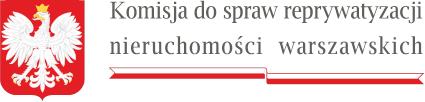 W nagłówku, po lewej stronie, znajduje się logo Komisji do spraw reprywatyzacji nieruchomości warszawskich zawierające godło państwa polskiego i podkreślenie w formie miniaturki flagi RPWarszawa, 26 października 2022 r.Sygn. akt KR VI R 12/20POSTANOWIENIEKomisja do spraw reprywatyzacji nieruchomości warszawskich w składzie: Przewodniczący Komisji: Sebastian KaletaCzłonkowie Komisji:Paweł Lisiecki, Bartłomiej Opaliński, Wiktor Klimiuk, Łukasz Kondratko, Robert Kropiwnicki, Jan Mosiński, Adam Zieliński,po rozpoznaniu w dniu 26 października 2022 r. na posiedzeniu niejawnym, sprawy w przedmiocie decyzji Prezydenta m.st. Warszawy z dnia  listopada 2011 r. nr, dotyczącej nieruchomości położonej w Warszawie przy Placu Defilad (dawnej ul. Zielnej 5), stanowiącej działki ewidencyjne nr i z obrębu, dawne oznaczenie hipoteczne,z udziałem stron: Miasta Stołecznego Warszawa reprezentowanego przez Prezydenta m.st. Warszawa, Prokuratora Regionalnego w Warszawie, J P, A L, M D i A P,na podstawie art. 97 § 2 ustawy z dnia 14 czerwca 1960 r. Kodeks postępowania administracyjnego (Dz. U. z 2022 r. poz. 2000) w zw. z art. 38 ust. 1 ustawy z dnia 9 marca 2017 r. o szczególnych zasadach usuwania skutków prawnych decyzji reprywatyzacyjnych dotyczących nieruchomości warszawskich, wydanych z naruszeniem prawa (Dz. U. z 2021 r. poz. 795; dalej: ustawy z dnia 9 marca 2017 r.)postanawia:podjąć z urzędu postępowanie rozpoznawcze toczące się przed Komisją do spraw reprywatyzacji nieruchomości warszawskich pod sygnaturą akt KR VI R 12/20 (uprzednio KR II R 12/20), w przedmiocie decyzji Prezydenta m.st. Warszawy z dnia listopada 2011 r. nr, a dotyczącej nieruchomości położonej w Warszawie przy Placu Defilad (dawnej ul. Zielnej 5), stanowiącej działki ewidencyjne nr i z obrębu, dawne oznaczenie hipoteczne, na podstawie art. 16 ust. 3 i 4 ustawy z dnia 9 marca 2017 r., zawiadomić strony o wydaniu niniejszego postanowienia poprzez ogłoszenie w Biuletynie Informacji Publicznej.Przewodniczący Komisji: Sebastian KaletaPOUCZENIE:Zgodnie z art. 10 ust. 4 ustawy z dnia 9 marca 2017 r. na niniejsze postanowienie nie przysługuje środek zaskarżenia.Zgodnie z art. 16 ust. 4 ustawy z dnia 9 marca 2017 r. zawiadomienie uważa się za dokonane po upływie 7 dni od dnia publicznego ogłoszenia.